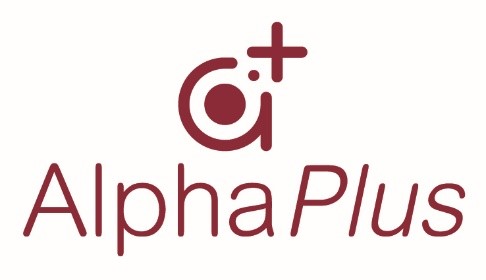 Examination ReportRefraction Certificate Examination July 2021Matthew Turner, Ben Smith, David BudzynskiContents1	Introduction	31.1	Examination blueprint	31.2	Examination structure	32	Summary	33	Standard setting	43.1	Hofstee method	44	Results	45	Breakdown of results	76	Comparison to previous examinations	9IntroductionThere were 142 candidates for the July 2021 sitting of the Refraction Certificate.  The examination consisted of 10 objective structured clinical examination (OSCE) stations, covering a range of skills required to assess visual acuity, refractive error and the prescription of spectacles.Examination blueprintThe Refraction Certificate (RCert) is designed to assess the following learning outcomes from the Royal College of Ophthalmologists curriculum for ophthalmic specialist training (OST):Examination structureThe examination consists of 10 OSCE stations.  Each station contributes 15 marks to the overall total.  The stations used for the examination were:Simulated retinoscopy (SR1)Simulated retinoscopy (SR2)Simulated retinoscopy (SR3)Simulated retinoscopy (SR4)Simulated retinoscopy (SR5)Simulated retinoscopy (SR6)Simulated retinoscopy (SR7)Simulated retinoscopy (SR8)Simulated retinoscopy (SR9)Lens neutralisation (LN)SummaryThis sitting of the refraction certificate had 10 OSCE stations.  The reliability of the examination is above the acceptable level (Cronbach's alpha 0.82, desired level > 0.8).The Hofstee method of standard setting was used to identify the pass mark for this examination, which was 109/150 (72.7 per cent).  Three stations achieved high mean scores, stations 3, 4 and 8.  The station with the lowest mean score was station 2.  The overall pass rate was 65 per cent with a higher pass rate in OST at 67 per cent.  Candidates in training appear to be equally prepared for the exam compared to their non-trainee counterparts (both achieving a 67 per cent pass rate).Standard settingCandidates must be able to accurately assess visual acuity, measure refractive error and recommend an appropriate spectacle correction to pass the RCert.  The pass mark is identified using the Hofstee method.Hofstee methodAfter the examination, examiners were asked to review the parameters for the standard setting based upon their judgment of the difficulty of the stations. The following values were used to set the pass mark:The maximum credible pass mark for the examination = 75 per centThe maximum credible pass rate for the examination = 70 per centThe minimum credible pass mark for the examination = 60 per centThe minimum credible pass rate for the examination = 30 per centThe cumulative fail rate as a function of the pass mark and the co-ordinates derived from the four values above were plotted on a graph.  The point where a line joining the two coordinates intersects the cumulative function curve is used to identify the pass mark. The Hofstee pass mark for this examination was 109/150 (72.7 per cent).ResultsResults summary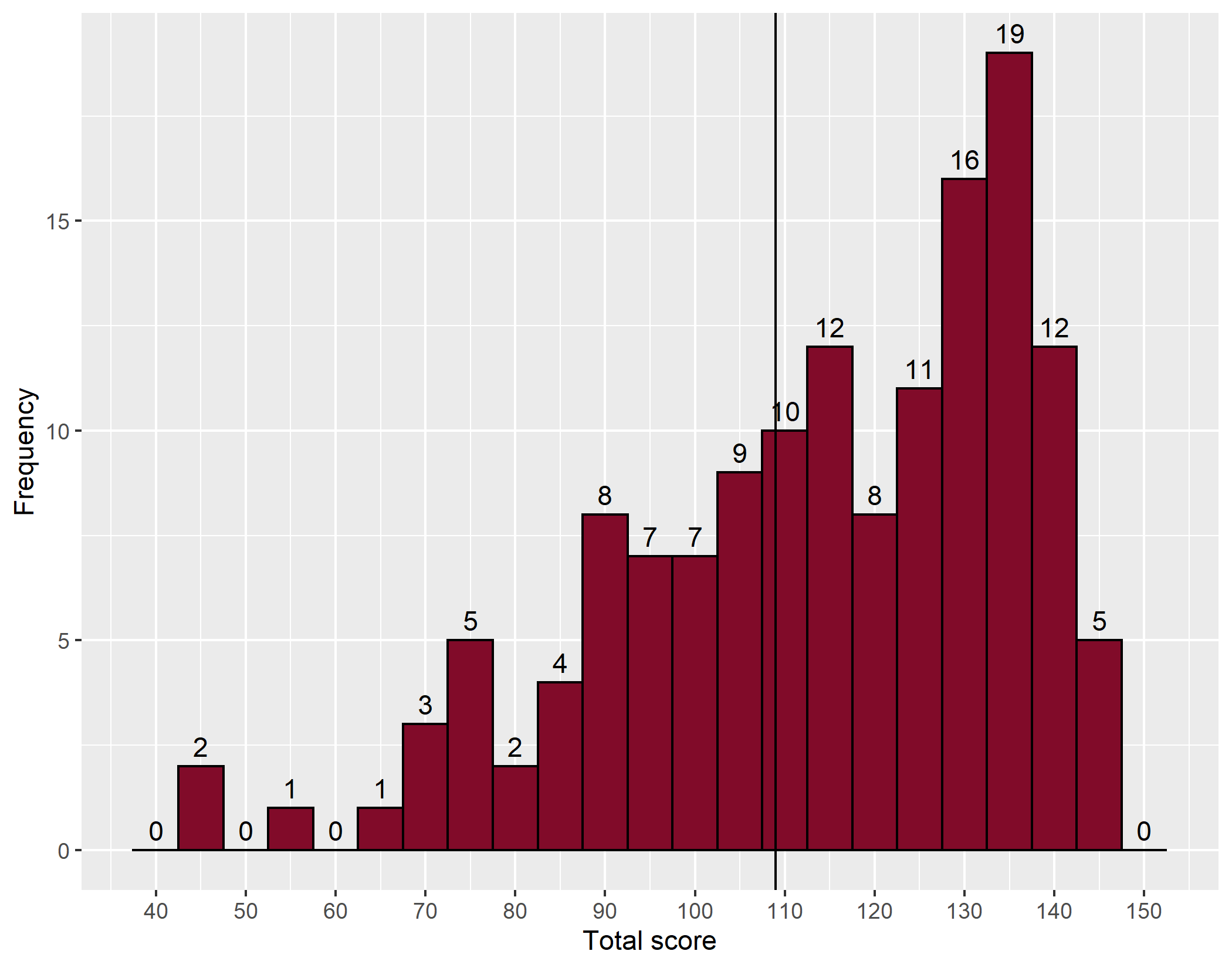 Distribution of marksThe vertical line denotes the point on the mark distribution where the pass mark lies.Station summaryThe relative weights for each skill in refraction (based upon the number of stations) are shown in table 3 below.Weights for each skillCorrelation between stationsThe median correlation between the simulated refraction stations was 0.34.  There was moderate correlation between all pairs of simulated refraction stations, except SR1 and SR3, SR2 and SR3, SR3 and SR6, SR3 and SR7 and SR3 and SR9.  The best correlation was between SR5 and SR6 (0.62). The poorest correlation between any station was 0.11.Correlation between each station and the total scoreBreakdown of resultsBreakdown of results by trainingBreakdown of results by deaneryBreakdown of results by stage of trainingComparison to previous examinations Comparison to previous years' examsPerformance of candidate by deanery for all examinations to date, where deanery is knownCA2VisionCA7MotilityPM1Management planPM14SpectaclesPS2RefractionPS21Hand hygieneC1RapportC2CommunicationC12RecordsBCS6OpticsBCS14Instrument technologyAER16Time managementStatisticValuePercentageNumber of candidates142Maximum possible mark150Mean candidate mark113.9075.9%Median candidate mark117.5078.3%Standard deviation22.4114.9%Highest candidate mark14697.3%Lowest candidate mark4630.7%Reliability0.82Standard error of measurement (SEM)9.526.3%Hofstee pass mark109/15072.7%Pass rate93/14265.5%Pass rate in OST22/3366.7%StationCategory MeanMedianStandard deviationMinimumMaximum1SR110.6811.003.822152SR2 9.8511.004.320153SR313.0514.002.901154SR412.2014.003.382155SR510.6612.003.910156SR610.6311.504.040157SR711.2912.003.451158SR812.6114.003.380159SR911.7313.003.0201510LN11.2112.003.82015Clinical SkillNumber of stationsContribution to total marksMedian markRetinoscopy990%13Other110%13SR1SR2SR3SR4SR5SR6SR7SR8SR9SR20.51SR30.180.15SR40.420.320.50SR50.440.340.250.41SR60.430.240.200.340.62SR70.430.240.140.260.470.35SR80.400.280.230.330.410.410.43SR90.370.280.160.310.500.310.250.40LN0.230.130.110.310.260.150.190.150.26StationSR1SR2SR3SR4SR5SR6SR7SR8SR9LNCorrelation with total score0.720.590.440.670.770.670.610.640.610.46TrainingFailedPassedPass rate (%)TotalIn OST112266.733Not in OST224466.766Unknown162762.843Total499365.5142CountryDeaneryFailedPassedTotalUKEast Midlands303UKEast of England134UKEast of Scotland011UKKent, Surrey and Sussex011UKLondon022UKMersey011UKNorth of Scotland112UKNorth Western022UKNorthern022UKNorthern Ireland011UKPeninsula (South West)011UKSevern Institute112UKWales101UKWessex101UKWest Midlands134UKWest of Scotland011UKYorkshire123TotalTotal102232TrainingFailedPassedPass rate (%)TotalFY21375.04Medical Student2360.05OST12777.89OST25550.010OST31480.05TotalTotal2266.733DateCandidatesPass markPass ratePass rate in OSTPer cent of candidates in OSTReliabilitySEMHofstee pass markNov 2010  5374%42%44%68%0.67 (7%)71%Apr 2011  5771%35%47%63%0.66 (6%)67%Jul 2011  4167%66%72%71%0.46 (6%)71%Nov 2011  6965%71%75%70%0.68 (8%)68%Mar 2012  5473%54%66%57%0.68 (8%)72%Jul 2012  4471%59%67%64%0.59 (9%)71%Dec 2012*7169%75%77%55%0.611 (6%)72%Apr 2013  6474%61%64%64%0.811 (6%)74%Jul 2013  4272%74%90%48%0.710 (6%)74%Dec 2013  7572%67%76%65%0.710 (6%)71%Apr 2014  5673%84%89%66%0.69.5 (5%)75%Jul 2014  3474%62%55%65%0.411 (6%)74%Dec 2014*6371%68%77%68%0.612 (7%)71%Apr 2015*5777%65%73%65%0.411 (7%)77%Jun 2015*3369%58%n/a^n/a^0.7310 (6%)69%Jul 2015*3166%58%55%65%0.659.4 (5%)66%Jan 2016*7070%60%60%81%0.810 (6%)70%Mar 2016*5777%81%83%70%0.97.7 (4%)77%Jun 2016*2370%57%n/a^n/a^0.711 (6%)70%Jul 2016*6470%64%67%67%0.612 (7%)70%Jan 2017*6272%63%64%90%0.610 (6%)72%Apr 2017*6373%67%69%62%0.711 (6%)73%Jul 2017*6272%61%68%60%0.712 (6%)72%Dec 2017*6371%56%59%65%0.7211 (6%)71%Apr 2018*6075%68%73%75%0.5510 (6%)75%Jun 2018*3975%74%n/a^n/a^0.6910 (5%)75%Jul 2018*6475%67%77%55%0.7411 (6%)75%Dec 2018*6872%54%70%63%0.711 (6%)72%Apr 2019*8772%59%68%51%0.5412 (6%)72%Jun 2019*4070%57%n/an/a0.7311 (7%)70%Jun 2019*5274%67%n/a^n/a^0.769 (6%)74%Dec 2020*14170%57%72%56%0.8111 (8%)70%May 2021*17171%57%58%42%0.8310 (7%)71%July 2021*14273%65%67%23%0.8210 (6%)73%* Hofstee pass mark used for these examinations 
^ Examination held in Kuching, Malaysia* Hofstee pass mark used for these examinations 
^ Examination held in Kuching, Malaysia* Hofstee pass mark used for these examinations 
^ Examination held in Kuching, Malaysia* Hofstee pass mark used for these examinations 
^ Examination held in Kuching, Malaysia* Hofstee pass mark used for these examinations 
^ Examination held in Kuching, Malaysia* Hofstee pass mark used for these examinations 
^ Examination held in Kuching, Malaysia* Hofstee pass mark used for these examinations 
^ Examination held in Kuching, Malaysia* Hofstee pass mark used for these examinations 
^ Examination held in Kuching, Malaysia* Hofstee pass mark used for these examinations 
^ Examination held in Kuching, MalaysiaCountryDeaneryTotal passesTotal candidatesPass rate %UKEast Midlands395669.6UKEast of England497268.1UKEast of Scotland152075.0UKKent, Surrey and Sussex3475.0UKLondon18024673.2UKMersey425773.7UKNorth of Scotland6785.7UKNorth Western182185.7UKNorthern334573.3UKNorthern Ireland192770.4UKPeninsula (South West)225044.0UKSevern Institute1250.0UKWales326152.5UKWessex304763.8UKWest Midlands659568.4UKWest of Scotland141877.8UKYorkshire629366.7UKKSS (Kent, Surrey and Sussex)334278.6UKNorth Scotland8988.9UKNorth West283873.7UKOxford212875.0UKSevern203458.8UKSouth East of Scotland8988.9UKSouth East Scotland141782.4UKWest Scotland192965.5OverseasEire1250.0OverseasEurope and Overseas2728.6TotalTotal7841,13669.0